Regional Health Forum - Dublin Mid LeinsterForum Réigiúnach Sláinte - Baile Átha Cliath – Lar LaigheanMinutes of DML Regional Health Forum held onTuesday, 20th of  September 2022 at 2:00pmBOARDROOM, HSE Area office , Tullamore, Co. OffalyApologiesCllr. Anne Feeney, Cllr. Padraig Fleming, Cllr. Anne Breen, Cllr. Derren Ó Brádaigh, Cllr. PJ Reilly, Mary O’Kelly - Interim Chief Officer, Dublin South, Kildare & West Wicklow Community Healthcare, Robert Kelly, Head of Corporate Affairs, CHINot in AttendanceCllr. Anna Grainger, Cllr. Aoife Flynn-Kennedy, Cllr. Cathal King, Cllr. David McManus, Cllr. Deirdre O'Donovan, Cllr. Justin Moylan, Cllr. Kenneth Egan, Cllr. Mark Leigh, Cllr. Una Power, Cllr. Vanessa ListonOfficials PresentMr Joseph Ruane, Head of Service Primary Care, Midlands/ Louth and Meath, CHO8Mr James Conway Dublin Midlands Hospital GroupMr Gearoid Rennick Ireland East Hospital GroupMs Lorraine Kennedy, Head of Older Persons ServicesMs Sadhbh Brangan, Area Business Manager, CHO6Adoption of minutes of meeting held on Tuesday, 19th of July 2022Minutes of the Regional Health Forum’s meeting held on the 21st of July 2022 were adopted.Health Service UpdatesHSE Service Executive Updates were circulated and noted by members which included updates from:Important safety information for the public about Avian Influenza (Bird Flu)HSE Launches Policy and Procedure for Safe SurgeryHSE celebrates the work of Health Service Staff at the Annual Health Service Excellence AwardsNational Cancer Control Programme launches update to the National Clinical Guideline for Patients with Prostate CancerHSE announces free prescription and emergency contraception for 17 to 25 year old women and peopleHSE raises awareness of Sepsis on World Sepsis Day HSE highlights the risks of drinking alcohol during pregnancy on Fetal Alcohol Spectrum Disorders (FASD) Awareness DayFree stress management support is available from the HSEHSE Launches Child and Adolescent Mental Health Service - Intellectual Disability National Model of ServiceHSE Marks World Suicide Prevention DayNew national survey to ask women about their experiences of bereavement care following the loss of a babyHSE urges parents to protect their children by registering for school vaccinationsHSE invites people aged 12-49 with long-term health conditions and Healthcare Workers for their next COVID-19 booster vaccineHSE and Department of Health Host Enhanced Community Care Conference 20223.     Presentation by Paul McKinney, Operations Director Irish Blood transfusion Service Cllr Gildea thanked Paul McKinney for presentation on the Irish Blood transfusion Service and opened the floor for questions and discussions. Questions were posed by Cllr Vincent Jackson, Cllr Pauric Brady, Cllr Anna Grainger, Cllr Dave Quinn, Cllr Sean O’ Brien, Cllr Maire Devine, Cllr Peggy O’ Dwyer, Cllr Frankie Keena, Cllr mary Freehill, Cllr Hazel Smyth, Cllr Tom Farrell, Cllr Gerry O’ Neill, Cllr Joe Behan. 4.	Motions:The Forum has agreed to write to the Minister for Health The Forum has agreed that this Motion falls. Cllr. Gildea suggested writing to the Minister for Health enclosing Motion . The forum has agreed.The Forum has agreed pass this Motion.Cllr Lacey spoke about disatifaction with response provided to Motion and Ms Sadhbh Brangan provide response on behalf of Ms Martina Queally. A discussion was had on possible smaller group visit. The Forum has agreed pass this Motion.The Forum has agreed pass this Motion.The Forum has agreed pass this Motion.The Forum has agreed to carry this Motion to the following meeting. 5.	Questions:Responses to questions submitted were circulated to members, and an outstanding response to question 6 was to be issued.6.	Chairperson’s CorrespondenceNil8.	AOB:Cllr Gerry O’ Neill requested drug addiction re submitted as a topic for presentation. 9.	Date and time of next meetingThe next meeting of the DML Health Forum Committee will take place, on Tuesday, 18th of October  2022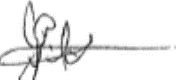 Signed: 	__________________________________Cllr Jim GildeaChairpersonMembers PresentCllr. Frankie KeenaCllr. Gerry O'NeillCllr. Jim GildeaCllr. Joe BehanCllr. Paschal McEvoyCllr. Patsy GlennonCllr. Paul RossCllr. Vincent JacksonAttended VirtuallyCllr. Carrie SmythCllr. Charlie O'ConnorCllr. Dave QuinnCllr. Dermot LaceyCllr. Hazel SmythCllr. Maire DevineCllr. Mary FreehillCllr. Paraic BradyCllr. Peggy O'DwyerCllr. Peter HamiltonCllr. Teresa CostelloCllr. Thomasina ConnellCllr. Tom Farrell